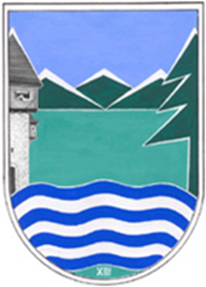 LOKALNI AKCIONI PLAN ZA MLADE 2024OPŠTINA PLAVNACRTPlav, januar 2024. godineS A D R Ž A JUVOD ......................................................................................................................................... 3Šta je lokalni akcioni plan za mlade................................................................................ 3Definicija pojma mladih .................................................................................................. 3ANALIZA STANJA ..................................................................................................................4Anketiranje mladih .......................................................................................................... 4SWOT analiza .................................................................................................................. 4FINANSIJSKI OKVIR ............................................................................................................. 8AKCIONI PLAN ....................................................................................................................... 9MONITORING I EVALUACIJA ......................................................................................... 13UVODŠta je lokalni akcioni plan za mlade?Lokalni akcioni plan za mlade predstavlja razvojni dokument kojim se sprovodi briga o mladima u cilju poboljšanja položaja mladih u našoj opštini. Ovaj dokument utvrđuje cjelovitu i usklađenu politiku prema mladima i radni plan zadataka u sprovođenju akcionog plana. U interesu mladih je da sve jedinice lokalne samouprave, institucije, sva udruženja građana i ostali subjekti društvene zajednice međusobnom saradnjom i zajedničkim djelovanjem doprinesu postizanju zajedničkih ciljeva.Lokalni plan pokriva sljedeće oblasti: olakšan pristup tržištu rada i sticanje zapošljenja; pristup kvalitetnom obrazovanju; aktivnost, motivisanje i učestvovanje u procesima donošenja odluka razvoja zajednice; kreiranje politika i njihovo sprovođenje; zdravlje mladih i adekvatan pristup sistemu podrške za tranziciju u odraslo doba; pristup kulturnim i medijskim sadržajima te pravni okvir za sprovođenje omladinske politike na lokalnmom nivou.Prilikom izrade Lokalnog plana vodilo se računa da sve planirane aktivnosti iz navedenih oblasti budu realne i sa mogućnošću realizacije u planiranom vremenskom periodu. Definicija pojma mladihPojam „mladi“ opisuje fazu života između djetinstva i odraslog doba. U Crnoj Gori se starosna granica određuje prema Zakonu o mladima i to su lica od navršenih 15 do navršenih 30 godina života.Mladost je posebno životno razdoblje u kojem se uz biološko i psihičko sazrijevanje odvija i proces uključivanja pojedinca u društvenu zajednicu. Dostizanje socijalne zrelosti ne zavisi samo od mladih, nego i od sveopštih mogućnosti koje im društvo pruža kako bi dostigli socijalnu zrelost. S toga imamo različito definisanje starosnih granica mladih jer mogućnosti variraju od države do države. ANALIZA STANJA Anketiranje mladihU planu koji se odnosi na 2024. godinu sprovešće se nerealizovane aktivnosti iz perioda 2021.-2023. godine, kao i neke koje smo realizovali a smatramo da su bitne da se kontinuirano sprovode, takođe, uključene su i nove aktivnosti.U fazi kada je otpočela izrada  ovog plana, nije bilo moguće sprovesti detaljnu anketu/analizu mišljenja mladih,  ali je uzeto u obzir sve ono što su mladi naveli kao svoje priorite u svakodnevnoj komunikaciji sa predstavnicima lokalne samouprave, sa svojim profesorima/nastavnicima/sportskim i kulturnim uposlenicima itd. koji su u neposrednom kontaktu s mladima. SWOT analizaSWOT analizom stanja u Opštini Plav, uvrđeno je da snaga Opštine Plav u najvećoj mjeri predstavlja činjenica pozitivnog prirodnog priraštaja. Naravno, preciznije podatke očekujemo nakon sprovedenog popisa, te se u toku 2024. godine može očekivati da raspolažemo sa preciznim podacima. Podaci koji su korišteni u ovoj analizi, su izvještaji obrazovnih i vaspitnih institucija sa teritorije Opštine Plav prikupljeni u oktobru i novembru 2023.godine. Radna grupa za izradu LAPM i Sekretarijat za lokalnu samoupravu definisali su oblasti koje će biti tretirane planom, koordinirali su istraživanjem među mladima (anketa i forum) i institucijama koje rade sa mladima i za mlade. Prilikom pripreme Lokalnog akcionog plana, odrađeno je takozvano desk istraživanje i konsultovani su sljedeći dokumenti:•	Strategija za mlade 2023-2025•	Zakon o mladima•	UNDP Takođe, prikupljeni su statistički podaci u posjedu Monstata, relevantnih subjekata u lokalnoj upravi, državnim organima, javnim preduzećima, ustanovama i dr.Slabosti Opštine se ogledaju u najvećoj mjeri u činjenici da je infrastruktura u nezavidnom položaju. Naime, sve ustanove koje su dostavile izvještaje u ovom periodu navode kao ključni problem nedostatak adekvatnih prostorija u svojim ustanovama za pruzanje adekvatnih usluga. Takođe, sportska udruženja i organizacije sa teritorije Opštine Plav nisu u mogućnosti da obavljaju aktivnosti zbog problema sa sportskim salama, nepristupačnim i neadekvatnim vanjskim terenima, itd.Takođe, velika slabost je nedovoljna uključenost mladih u proces donošenja odluka. Činjenica je da je velika nezainteresovanost mladih koji treba da budu uključeni u ovakve procese, s jedne strane zbog neinformisanosti, a sa druge strane zbog nepovjerenja u institucije. Lokalna samouprava posvećeno radi na unapređenju stanja u ovoj oblasti, kroz unapređenje komunikacije odnosno dijeljenja informacija javnim oglašavanjem putem društvenih mreža i portala, organizacijom i suorganizacijom sportskih, kulturnih i drugih manifestacija.	Šanse Opštine Plav vidimo upravo u unapređenju saradnje sa mladima kroz već navedene aktivnosti. Smatramo da se konstantnim unapređenjem saradnje sa mladima, kao i uključivanjem mladih u procese kreiranja javnih politika, stvara realan preduslov za veću uključenost mladih u donošenju odluka, ali i vraćanje povjerenja u institucije.	Konstantan rast  privatnih investicija vidimo kao realnu šansu zapošljavanja mladih u privatnom sektoru, mogućnosti koje su na raspolaganju za stručno usavršavanje, vidimo kao veliku šansu za minimiziranje odliva mladih iz naše Opštine.  Na samom kraju, ali mnogo bitne su prijetnje sa kojima se suočavamo. Jedna od najvećih prijetnji je finansijsko stanje Opštine. Sa skromnim budžetskim sredstvima lokalna uprava se veoma teško bori sa konstantnim povećanjem zahtjeva za finansiranje aktivnosti koje se odnose na mlade. Raduje nas činjenica da se saradnja sa nadležnim Ministarstvom unapređuje, te da se posvećeno radi na inovacijama u izradi strateških dokumenata kao što je ovaj, vodeći računa o kvalitetu i realnim ciljevima.Tabela koja se nalazi u nastavku ukratko identifikuje snage, slabosti, šanse i prijetnje u domenu podrške razvoju mladih, omladinske politike i omladinskog sektora u Crnoj Gori, a koje u velikoj mjeri predstavljaju stanje  u Opštini Plav.FINANSIJSKI OKVIR            Opština Plav u svom budžetu na godišnjem nivou izdvaja skromna sredstva za implementaciju omladinske politike u cilju poboljšanja položaja mladih i ispunjenja njihovih potreba. Određena sredstva su u tom pogledu predviđena u okviru redovnih aktivnosti, dok je za ostvarenje ovog Lokalnog akcionog plana za mlade za 2024. godinu predviđeno 21 300 € koje će biti opredijeljene u skladu sa aktivnostima i akterima uključenim u njihovo izvršenje. Sekretarijat za lokalnu samoupravu biće nadležan za praćenje ostvarivanja aktivnosti u kvartalnom periodu i voditi računa da iste budu pokrenute. Ukoliko svi uslovi budu povoljni, odnosno ukoliko ne bude problema pri realizaciji određenih aktivnosti, očekuje se maksimalna iskorišćenost sredstava a očekuje se takodje određeni iznos od donacija, međunarodnih i lokalnih partnera ali i nadležnih Ministarstava. Jedan od uspješnih primjera je realizacija projekta Opštine Plav, Turističke organizacije Plav i Eko fonda Crne Gore, koji je u finalnoj fazi, a tiče se izgradnje sportsko-rekreativnog centra na otvorenom za mlade, čiji je budžet 62.400,00€, od kojih je Eko fond odobrio 49.500, 00€ a ostalih 12.900,00€ iz opštinskih sredstava AKCIONI PLANMONITORING I EVALUACIJASekretarijat za loklanu samoupravu opštine Plav, kao nadležni sekretarijat za sprovođenje omladinske politike, shodno postavljenim operativnim ciljevima na lokalnom nivou, vršiće monitoring i evaluaciju ovog plana.Shodno članu 14. Zakona o mladima, nadležni Sekretarijat će dostaviti godišnji izvještaj o realizaciji Lokalnog akcionog plana za mlade 2024  Ministarstvu sporta i mladih, najkasnije do 15. februara tekuće godine za prethodnu kalendarsku godinu. Pored toga, ukoliko Ministarstvo bude zahtjevalo, sekretarijat za sport i mlade može dostaviti i periodične izvještaje o realizaciji.Ciljevi usvajanja i sprovođenja LAPM-a za 2024. godinu su:- podsticanje mladih aktivnom targetiranju i rješavanju društvenih problema;- iznalaženje adekvatnijeg načina informisanja i angažovanja mladih na programima za mlade;- angažovanje i podsticanje mladih za aktivno uključivanje u sve oblasti društvenog života i - rešavanje problema sa kojima se susreću u svakodnevnom životu.                                             Sekretarijat za lokalnu smaoupravu opštine PlavSnage (S)Slabosti (W)Aktivni mladi ljudiPostojanje prethodnog strateškog okvira za mladePostojanje omladinskog servisa i kancelarije za mlade Zakonski okvir koji prepoznaje mladeDrugi resori koji imaju stalne servise za mlade, poput različitih konkursa (npr. sufinansiranje školarina, istraživanja, itd.) Druge sektorske politike, koje uključuju mjere za mlade (npr. Program zapošljavanja mladih) Postojanje centara/tačaka za mlade u specifičnim institucijama (npr. Savjetovališta za mlade u domovima zdravlja)Postojanje lokalnih institucija koje uključuju programe za mlade (npr. Lokalni biznis centri) Posebni programi za mlade, poput Evropske omladinska karticeMeđunarodne i regionalne organizacije u kojima Crna Gora učestvuje, i mladi dobijaju prilike kroz njihove programe (npr. Savjet Evrope, RYCO, RCC) OSCE, EU delegacija)Proces digitalizacije Neadekvatna i nedovoljna iskorišćenost postojećih mehanizama finansiranja i implementacije omladinskih politika i aktivnosti za mlade Nedostatak finansijskih sredstava i neodrživo finansiranje omladinske politike Nedovoljno poznavanje omladinske politike od strane službenika/ca za pitanja mladih na lokalnom nivouNedovoljna komunikacija između ministarstava i civilnog sektoraNepostojanje mehanizama za monitoring i evaluaciju omladinske politike, te za praćenje podataka o položaju mladih i identifikovanje trendova Nepostojanje podataka/procjena o benefitima preventivnih i razvojnih programa za mlade (koliko se štedi ulaganjem u prevenciju)Nespremnost sistema da odgovori na izazove i krize koje nije predvidio (npr. COVID-19 pandemija, političke promjene, sajber napadi, itd.) Mehanizmi za uključivanje mladih su nedovoljno razvijeni, što razvija nepovjerenje i nedostatak motivacije kod mladih da se uključe u procese donošenja odluka/javne politike Slabi kapaciteti (trenutnih) administratora/ki omladinskih servisa (imenovanje bez konsultacija sa lokalnom samoupravom /ljudi bez iskustva)Šanse (O)Prijetnje (T)Mladi kao resurs (kreativni, inovativni, preduzimljivi…)  Postojeći resursi i znanje civilnog sektoraUmrežavanje subjekata omladinske politike na lokalnom nivou sa ciljem izrade zajedničkih programa (omladinski klubovi, kancelarije za mlade, omladinske NVO)Ko-finansiranje nevladinih organizacija na osnovu javnih konkursa za sprovođenje programa za mladeRazličiti fondovi i biznis centri za mlade u oblastima od javnog interesa za mlade (npr. žensko preduzetništvo)Sertifikovani program za omladinske aktiviste/kinjeDrugi programi/politike za mlade (npr. Program stručnog osposobljavanja kao šansa u procesu osamostaljivanja mladih; Program: Garancije za mlade; Program Stop sivoj ekonomiji i ostali programi Ministarstva rada i socijalnog staranja i Zavoda za zapošljavanje koji nude mogućnost zapošljavanja i samozapošljavanja mladih)Različite subvencije (npr. za zapošljavanje mladih sa invaliditetom; zapošljavanje mladih poljoprivrednika/ca i uključivanje u lokalne akcione grupe)Klasifikovanje statističkih podataka o mladima koje MONSTAT već prikuplja (po starosti, polu, obrazovanju itd.)Znanje i iskustvo mladih nakon što završe pohađanje programa obrazovanja u inostranstvu i mobilnosti (Erasmus +, ESC, RYCO, EYCA…)Stalne političke promjene – nestabilnost sistema i učestale reorganizacije državnog aparataUgroženost kvalitetnog sprovođenja omladinske politike usljed čestih promjena rukovodećih struktura i organizacionih promjenaNefleksibilnost sistema Nedovoljne kaznene odredbe i neadekvatno sprovođenje postojećih zakonskih rješenja Globalni izazovi koji se brzo reflektuju na Crnu Goru (poput pandemije COVID-19, ekonomskih kriza, posljedica ratova) i uzročnik su lošeg materijalnog stanja, mentalnog zdravlja, ograničenih mogućnosti i motivacije među mladimaOdliv mozgova, odliv kadrova i eksterne migracijeNedovoljna otvorenost društva za promjene i prihvatanje ideja od strane mladihMladi kao ciljna grupa nijesu dovoljno zastupljeni u izradi i sprovođenju različitih javnih politikaNedovoljno zastupljeni mladi u politikama zapošljavanja, te slab strateški odgovor i okvir na rast nezaposlenosti među mladima - nemogućnost ostvarivanja autonomijeNedovoljan fokus na nezainteresovanost/nedostatak svijesti roditelja za podršku rješavanju pitanja/položaja mladihNeprepoznavanje adolescenata/kinja kao posebne kategorije mladih u zakonskim i strateškim dokumentima negativno utiče na njihov tretman u praksiOperativni cilj 1: Razvoj održivog i kvalitetnog sistema servisa i programa za podršku mladima pri tranziciji u odraslo dobaOperativni cilj 1: Razvoj održivog i kvalitetnog sistema servisa i programa za podršku mladima pri tranziciji u odraslo dobaOperativni cilj 1: Razvoj održivog i kvalitetnog sistema servisa i programa za podršku mladima pri tranziciji u odraslo dobaOperativni cilj 1: Razvoj održivog i kvalitetnog sistema servisa i programa za podršku mladima pri tranziciji u odraslo dobaOperativni cilj 1: Razvoj održivog i kvalitetnog sistema servisa i programa za podršku mladima pri tranziciji u odraslo dobaOperativni cilj 1: Razvoj održivog i kvalitetnog sistema servisa i programa za podršku mladima pri tranziciji u odraslo dobaOperativni cilj 1: Razvoj održivog i kvalitetnog sistema servisa i programa za podršku mladima pri tranziciji u odraslo dobaOperativni cilj Mladi imaju obezbjeđen pristup  adekvatnom sistemu podrške za prelazak u odraslo doba i samorealizaciju Operativni cilj Mladi imaju obezbjeđen pristup  adekvatnom sistemu podrške za prelazak u odraslo doba i samorealizaciju Operativni cilj Mladi imaju obezbjeđen pristup  adekvatnom sistemu podrške za prelazak u odraslo doba i samorealizaciju Operativni cilj Mladi imaju obezbjeđen pristup  adekvatnom sistemu podrške za prelazak u odraslo doba i samorealizaciju Operativni cilj Mladi imaju obezbjeđen pristup  adekvatnom sistemu podrške za prelazak u odraslo doba i samorealizaciju Operativni cilj Mladi imaju obezbjeđen pristup  adekvatnom sistemu podrške za prelazak u odraslo doba i samorealizaciju Operativni cilj Mladi imaju obezbjeđen pristup  adekvatnom sistemu podrške za prelazak u odraslo doba i samorealizaciju AktivnostNosioci aktivnostiPočetak realizacije/Završetak realizacijeIndikatoriFinansijska procjenaIzvor finansiranja1.Promocija omladinskih servisa među mladimaLokalna samoupravaNVOMSMI kvartal2024Odštampano 200 flajera i brošura1. emisija na portalima2. posjete srednjim školamaInfo dan500 euraLokalna samouprava2.Napraviti godišnji plan rada omladinskih servisa u konsultaciji sa mladimaLokalna samoupravaŠkoleNVOI kvartal2024Napravljen godišnji plan 500 euraLokalna samouprava Donatori3.Organizovati sportski turnir izmedju institucija i mladihLokalna samoupravaŠkolaII kvartal2024- 1 uspješno realizovan projekat500 euraLokalna samoupravaDonatori4.Stipendiranje studenata sa prosječnom ocjenom 8,5Lokalna samoupravaI kvartal2024Dodijeljene stipendije za 26 studenata čija je prosječna ocjena iznad 8,5 ili posjeduju luču „A“13000Lokalna samouprava5.Organizovati radionice na temu planiranja porodiceLokalna samouprava,NVO sektor, Centar za socijalni rad, Dom zdravljaII kvartal20241 radionica, minium 15 mladih uključenih u radionicu100 euraLokalna samouprava                                                                                                                                                                         Ukupno:   14600, 00                                                                                                                                                                         Ukupno:   14600, 00                                                                                                                                                                         Ukupno:   14600, 00                                                                                                                                                                         Ukupno:   14600, 00                                                                                                                                                                         Ukupno:   14600, 00                                                                                                                                                                         Ukupno:   14600, 00                                                                                                                                                                         Ukupno:   14600, 00Operativni cilj 2: Stvaranje uslova da mladi budu aktivni građani i građanke, uključeni u kreiranje i sprovođenje javnih politikaOperativni cilj 2: Stvaranje uslova da mladi budu aktivni građani i građanke, uključeni u kreiranje i sprovođenje javnih politikaOperativni cilj 2: Stvaranje uslova da mladi budu aktivni građani i građanke, uključeni u kreiranje i sprovođenje javnih politikaOperativni cilj 2: Stvaranje uslova da mladi budu aktivni građani i građanke, uključeni u kreiranje i sprovođenje javnih politikaOperativni cilj 2: Stvaranje uslova da mladi budu aktivni građani i građanke, uključeni u kreiranje i sprovođenje javnih politikaOperativni cilj 2: Stvaranje uslova da mladi budu aktivni građani i građanke, uključeni u kreiranje i sprovođenje javnih politikaOperativni cilj 2: Stvaranje uslova da mladi budu aktivni građani i građanke, uključeni u kreiranje i sprovođenje javnih politikaOperativni cilj (na lokalnom nivou): Mladi su aktivni, motivisani i proaktivno učestvuju u procesima donošenja odluka, razvoju zajednice i u kreiranju i sprovođenju politikaOperativni cilj (na lokalnom nivou): Mladi su aktivni, motivisani i proaktivno učestvuju u procesima donošenja odluka, razvoju zajednice i u kreiranju i sprovođenju politikaOperativni cilj (na lokalnom nivou): Mladi su aktivni, motivisani i proaktivno učestvuju u procesima donošenja odluka, razvoju zajednice i u kreiranju i sprovođenju politikaOperativni cilj (na lokalnom nivou): Mladi su aktivni, motivisani i proaktivno učestvuju u procesima donošenja odluka, razvoju zajednice i u kreiranju i sprovođenju politikaOperativni cilj (na lokalnom nivou): Mladi su aktivni, motivisani i proaktivno učestvuju u procesima donošenja odluka, razvoju zajednice i u kreiranju i sprovođenju politikaOperativni cilj (na lokalnom nivou): Mladi su aktivni, motivisani i proaktivno učestvuju u procesima donošenja odluka, razvoju zajednice i u kreiranju i sprovođenju politikaOperativni cilj (na lokalnom nivou): Mladi su aktivni, motivisani i proaktivno učestvuju u procesima donošenja odluka, razvoju zajednice i u kreiranju i sprovođenju politikaAktivnostNosioci aktivnostiPočetak realizacije/Završetak realizacijeIndikatoriFinansijska procjenaIzvor finansiranja1.Promocija Lokalnog akcionog plana za mlade 2024Lokalna samoupravaI kvartal2024- Održan info dan200 euraLokalna samouprava2.Organizovanje radionica o značaju uključivanja mladih u procese planiranja i sprovođenja lokalnih politika. Lokalna samouprava, ZZZCGNVO
II kvartal2024- 30 mladih koji su prošli obuku- 2 radionice300 euraLokalna samouprava, Donatori3.Podrška radu volonterskih klubova u okviru organizacija civilnog društva, škola i sličnoLokalna samouprava u saradnji sa organizacijama civilnog društvaŠkola, NVOII kvartal2024- Podržan rad minimum jednog volonterskog i jednog omladinskog kluba godišnje600 euraLokalna samoupravaDonatori4.Promocija pozitivnih primjera mladih koji doprinose promjenama u svojoj zajedniciLokalna samoupravaRTV „Glas Plava“Info PlavNVOIII kvartal2024- Snimljene 2 emisije- 50 objava na portalima, društvenim mrežama i you tube kanalima lokalnih medija500 euraLokalna samoupravaDonatori	          Ukupno:     1600,00	          Ukupno:     1600,00	          Ukupno:     1600,00	          Ukupno:     1600,00	          Ukupno:     1600,00	          Ukupno:     1600,00	          Ukupno:     1600,00Operativni cilj 3: Ostvarivanje međuresornog doprinosa poboljšanju sveukupnog položaja mladihOperativni cilj 3: Ostvarivanje međuresornog doprinosa poboljšanju sveukupnog položaja mladihOperativni cilj 3: Ostvarivanje međuresornog doprinosa poboljšanju sveukupnog položaja mladihOperativni cilj 3: Ostvarivanje međuresornog doprinosa poboljšanju sveukupnog položaja mladihOperativni cilj 3: Ostvarivanje međuresornog doprinosa poboljšanju sveukupnog položaja mladihOperativni cilj 3: Ostvarivanje međuresornog doprinosa poboljšanju sveukupnog položaja mladihOperativni cilj 3: Ostvarivanje međuresornog doprinosa poboljšanju sveukupnog položaja mladihOperativni cilj (na lokalnom nivou): Mladi su ekonomski i socijalno ostvareni kroz olakšan pristup tržištu rada, kvalitetnom obrazovanju kao i kulturnim sadržajima kao konzumentima i kreatorima istihOperativni cilj (na lokalnom nivou): Mladi su ekonomski i socijalno ostvareni kroz olakšan pristup tržištu rada, kvalitetnom obrazovanju kao i kulturnim sadržajima kao konzumentima i kreatorima istihOperativni cilj (na lokalnom nivou): Mladi su ekonomski i socijalno ostvareni kroz olakšan pristup tržištu rada, kvalitetnom obrazovanju kao i kulturnim sadržajima kao konzumentima i kreatorima istihOperativni cilj (na lokalnom nivou): Mladi su ekonomski i socijalno ostvareni kroz olakšan pristup tržištu rada, kvalitetnom obrazovanju kao i kulturnim sadržajima kao konzumentima i kreatorima istihOperativni cilj (na lokalnom nivou): Mladi su ekonomski i socijalno ostvareni kroz olakšan pristup tržištu rada, kvalitetnom obrazovanju kao i kulturnim sadržajima kao konzumentima i kreatorima istihOperativni cilj (na lokalnom nivou): Mladi su ekonomski i socijalno ostvareni kroz olakšan pristup tržištu rada, kvalitetnom obrazovanju kao i kulturnim sadržajima kao konzumentima i kreatorima istihOperativni cilj (na lokalnom nivou): Mladi su ekonomski i socijalno ostvareni kroz olakšan pristup tržištu rada, kvalitetnom obrazovanju kao i kulturnim sadržajima kao konzumentima i kreatorima istihAktivnostNosioci aktivnostiPočetak realizacije/Završetak realizacijeIndikatoriFinansijska procjenaIzvor finansiranja1.Radionica iz različitih umjetničkih disciplinaLokalna samoupravaŠkolaII kvartal2024- 2 radionice- min 10 učesnika po radionici    400 eura    Lokalna samouprava2.Sprovođenje Erasums programaLokalna samoupravaIII kvartal2024- 1 uspješno realizovan projekat1000 euraLokalna smaouprava    UNDP3.Organizovanje takmičenja za mlade u izradi biznis plana i najboljeg proizvoda primjenjivog u  Plavu Lokalna samoupravaŠkolaIV kvartal2024- Sprovedeno minimum jedno takmičenje za mlade sa temom izrade biznis planova. - 1 razvijen plan i najmanje 3 nagrađena biznis plana1000 euraLokalna samouprava    Donatori4.Medijska kampanja o zdravim stilovima životaNVO, Centar za socijalni rad, Škola, Dom zdravljaIV kvartal2024- Sprovedena medijska kampanja            - emisije, intervjui na lokalnoj televiziji200 euraLokalna samouprava5.Organizovati sajam sezonskog zapošljavanja u saradnji sa lokalnim privrednicimaLokalna samouprava u saradnji sa organizatorima događaja (sajmova), obrazovnim ustanovama i privrednicimaI kvartal2024- Najmanje jedna posjeta sajmovima koji je na godišnjem nivou organizovan- Minimum 30 mladih godišnje prisustvovalo ovim sajmovima500 euraLokalna samouprava(troškovi prevoza do      mjesta održavanja sajmova)6.Podrška sekcijama preduzetništva u ŠkolamaLokalna samouprava u saradnji sa školamaII kvartal2024- Škola koja ima aktivne sekcijeMinimum 30 mladih godišnje obuhvaćeno ovim sekcijama600 eura  Lokalana samouprava7.Održavanje kulturnih događaja za mlade u – posjeta različitih umjetnika i sl.Centar za kulturu Plav  Škola,TO, Lokalna samoupravaIII kvartal2024- Najmanje 1 događaj- Najmanje 20 mladih obuhvaćeno200 eura    Lokalna samouprava    Centar za kulturu    Donatori	       Ukupno:    3900,00	       Ukupno:    3900,00	       Ukupno:    3900,00	       Ukupno:    3900,00	       Ukupno:    3900,00	       Ukupno:    3900,00	       Ukupno:    3900,00Operativni cilj 4: Unapređenje mehanizama za efikasno kreiranje, sprovođenje, monitoring i evaluaciju omladinske politikeOperativni cilj 4: Unapređenje mehanizama za efikasno kreiranje, sprovođenje, monitoring i evaluaciju omladinske politikeOperativni cilj 4: Unapređenje mehanizama za efikasno kreiranje, sprovođenje, monitoring i evaluaciju omladinske politikeOperativni cilj 4: Unapređenje mehanizama za efikasno kreiranje, sprovođenje, monitoring i evaluaciju omladinske politikeOperativni cilj 4: Unapređenje mehanizama za efikasno kreiranje, sprovođenje, monitoring i evaluaciju omladinske politikeOperativni cilj 4: Unapređenje mehanizama za efikasno kreiranje, sprovođenje, monitoring i evaluaciju omladinske politikeOperativni cilj 4: Unapređenje mehanizama za efikasno kreiranje, sprovođenje, monitoring i evaluaciju omladinske politikeOperativni cilj (na lokalnom nivou): Uspostavljen je efikasan normativni i institucionalni okvir za sprovođenje omladinske politikeOperativni cilj (na lokalnom nivou): Uspostavljen je efikasan normativni i institucionalni okvir za sprovođenje omladinske politikeOperativni cilj (na lokalnom nivou): Uspostavljen je efikasan normativni i institucionalni okvir za sprovođenje omladinske politikeOperativni cilj (na lokalnom nivou): Uspostavljen je efikasan normativni i institucionalni okvir za sprovođenje omladinske politikeOperativni cilj (na lokalnom nivou): Uspostavljen je efikasan normativni i institucionalni okvir za sprovođenje omladinske politikeOperativni cilj (na lokalnom nivou): Uspostavljen je efikasan normativni i institucionalni okvir za sprovođenje omladinske politikeOperativni cilj (na lokalnom nivou): Uspostavljen je efikasan normativni i institucionalni okvir za sprovođenje omladinske politikeAktivnostNosioci aktivnostiPočetak realizacije/Završetak realizacijeIndikatoriFinansijska procjenaIzvor finansiranja1.Izrada LAPZMLokalna samoupravaI kvartal2024- Formirana radna grupa- Formirane fokus grupe- Organizovana javna rasprava200 auraLokalna samouprava2.Osnivanje i podrška radu Lokalnog Savjeta za mladeLokalna samoupravaNVOŠkole
Omladinski servisiI kvartal2024Sastavljeni i upućeni predloziZa Budžet 2025. , donesen akt o obrazovanju lokalmog savjeta za mlade500 euraLokalna samouprava3.Formiranje baze podataka sa informacijama o organizacijama i institucijama koje sprovode programe za mlade u  PlavuLokalna samouprava: Radni tim za praćenje sprovođenja Lokalnog akcionog plana za mladeII kvartal2024- objaviti listu aktivnih organizacija civilnog društva koje se bave mladima i vrsti programa koje sprovodePrikupiti i objaviti podatke o svim drugim institucijama koje se bave mladima, i vrsti programa koje  sprovode na teritoriji opštine Plav200 euraLokalna samouprava    Donatori4.Istraživanje o potrebama mladih u  PlavuLokalna samouprava u saradnji sa organizacijama civilnog društva i školamaII kvartal2024- Sprovedeno minimum jedno istraživanje o položaju mladih (putem ankete, intervjua ili sl.) - Obuhvaćeno minimum 80 mladih.300 euraLokalna samouprava    Donatori	      Ukupno:     1200,00	      Ukupno:     1200,00	      Ukupno:     1200,00	      Ukupno:     1200,00	      Ukupno:     1200,00	      Ukupno:     1200,00	      Ukupno:     1200,00